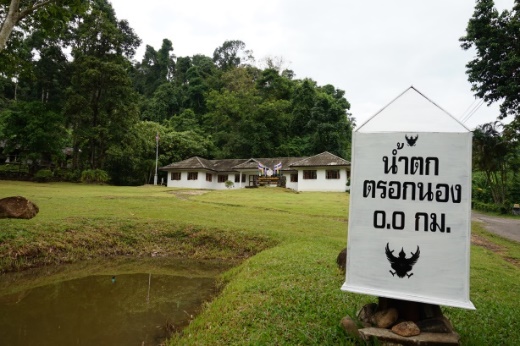            ตั้งอยู่ หมู่ที่ 2 ตำบลตรอกนอ เป็นแหล่งท่องเที่ยวทางธรรมชาติที่จัดได้ว่ามีสวยงามทางธรรมชาติเป็นอย่างยิ่ง มีความอุดมสมบูรณ์ทางธรรมชาติมาก มีน้ำไหลตลอดทั้งปี โดยมีการไหลของน้ำจากเทือกเขาสระบาป เป็นแหล่งท่องเที่ยวทางธรรมชาติที่จัดได้ว่าเป็นป่าดงดิบที่สมบูรณ์ มีพันธุ์ไม้ที่สำคัญ เช่น พยุง ไม้กฤษณา (ไม้หอม) พนอง กล้วยไม้เหลืองจันท์ ซึ่งเป็นกล้วยไม้ประจำจังหวัดจันทบุรี  ประกอบทั้งยังมีหมูป่า ชะนี ลิงตะกอง หรือกิ้งก่ายักษ์ และอีกหลากหลายชนิด 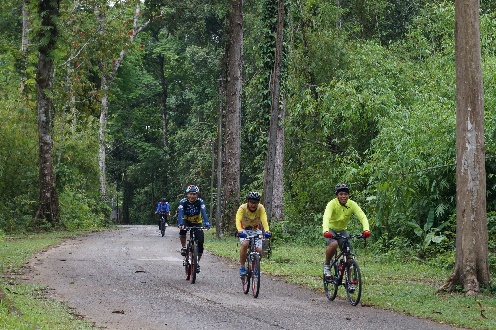 จุดเด่นที่น่าสนใจของน้ำตกตรอกนองมีอ่างน้ำธรรมชาติที่รองรับน้ำเป็นชั้นๆ รวม 3 ชั้น ชั้นที่ 1 น้ำตกไม้ซี้  เรียกชื่อตามไม้ไผ่ชนิดหนึ่ง ขึ้นอยู่บริเวณน้ำตกชั้นที่ 2 น้ำตกกลางอยู่ถัดจากน้ำตกไม้ซี้ชั้นที่ 3 น้ำตกตรอกนอง เป็นน้ำตกชั้นบนสุด นับเป็นน้ำตกที่สวยงามมากและมีน้ำไหล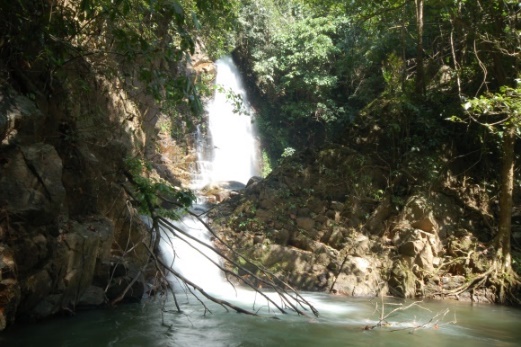 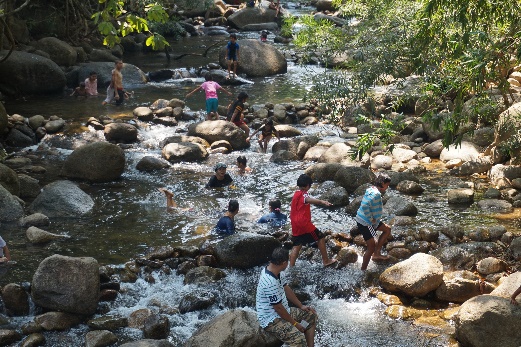        การเดินทาง ใช้เส้นทาง ทางหลวงแผ่นดิน หมายเลข 3277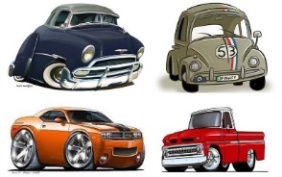 (ถนนสายขลุง – มะขาม)  กิโลเมตรที่ 10 ถึงตลาดตรอกนอง เลี้ยวซ้ายเข้าไปตามทางเข้าสู่น้ำตกตรอกนองอีก 2 กิโลเมตร ถึงบริเวณหน่วยพิทักษ์อุทยานแห่งชาติที่ พล.1(ตรอกนอง)      มีอาคารเรือนนอนและสถานที่สำหรับกางเต็นท์/พักแรม ของทางอุทยานแห่งชาติไว้บริการสถานที่ติดต่อ ที่ทำการอุทยานแห่งชาติน้ำตกพลิ้วเลขที่ 41 หมู่ที่ 12 ต.พลิ้ว อ.แหลมสิงห์ จ.จันทบุรี 22110โทรศัพท์/โทรสาร 0-3943-4528E-mail : namtokphlo_np@hotmail.com WWW.facebook.com/namtokphlio.np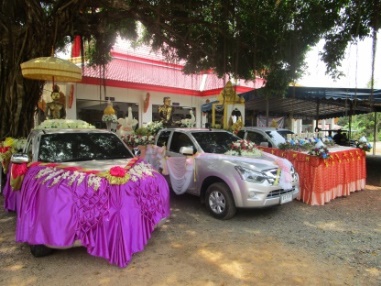 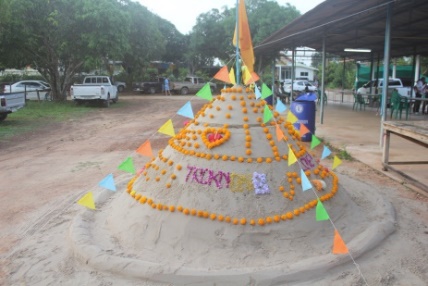 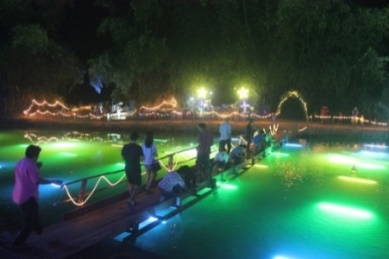 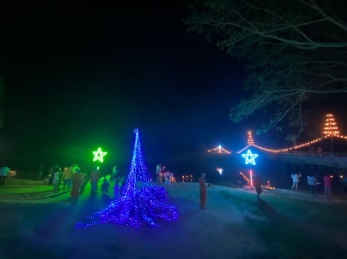 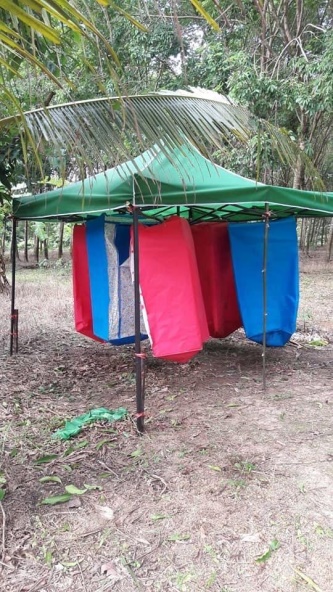 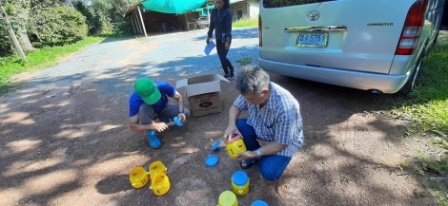 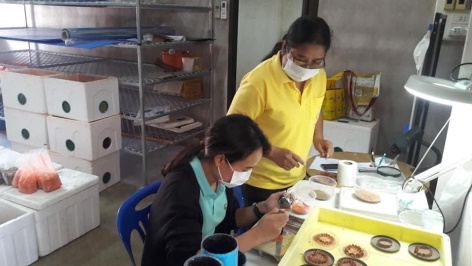 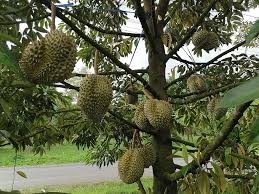 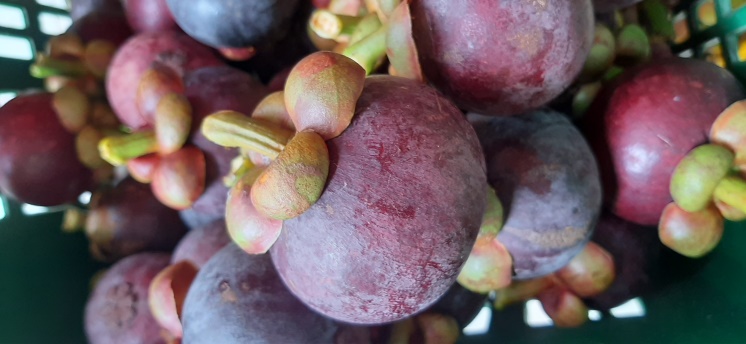 